RECORRIDO LARGO (Juv, Sen, Vet. Sub-23)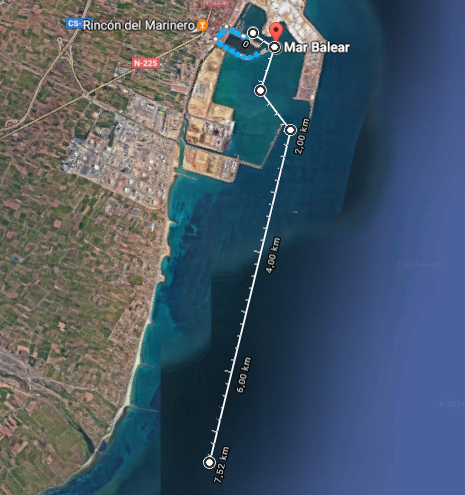 RECORRIDO CADETES Y TRADICIONALES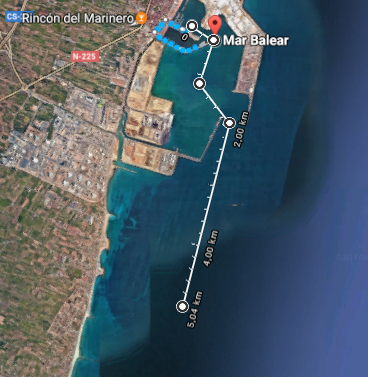 RECORRIDO INFANTIL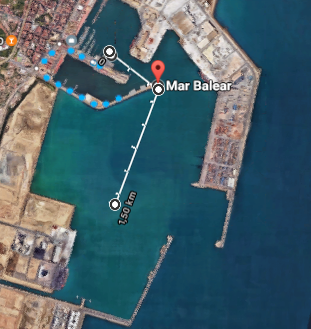 RECORRIDO BENJAMIN Y ALEVÍN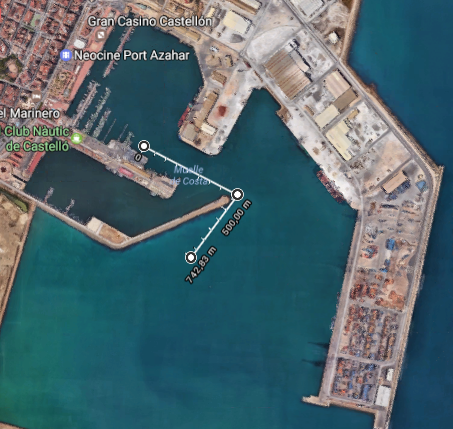 